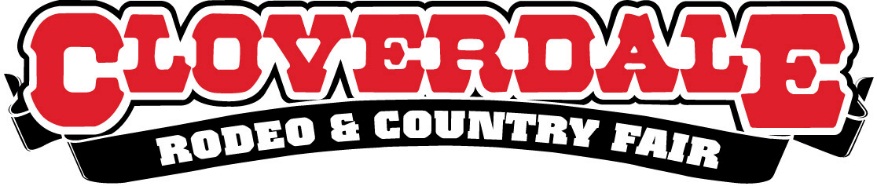 LICENSE AGREEMENT FOOD VENDOR CONCESSION SPACEThis Agreement dated for reference the       day of       2022BETWEEN: 	Lower Fraser Valley Exhibition Association                                                                                                                                                                                             Duly incorporated in the Province of British Columbia, and having an office at 6050A – 176 Street Surrey, British Columbia V3S 4E7(Hereinafter called “The Licensor”)AND:	 	Please put your company name and address here(Hereinafter called “Licensee”) EVENT:		Cloverdale Rodeo & Country Fair 2022DATE:		Friday, May 20, 2022 to Monday, May 23, 2022NOW THEREFORE, the parties hereby covenant and agree as follows:In this License Agreement, and Rules & Regulations that are posted at www.cloverdalerodeo.com
“License” means the license granted under applicable rules & regulations.
“Premise” means all, or that portion of the buildings, facilities and improvements located within Cloverdale Rodeo & Exhibition Grounds, as allotted to Licensee by the Licensor for the Event.
“Term” means the total period of time from 8:00 AM on the 20th day of May 2022 to 6:00 PM on the 
23rd day of May 2022.
“Event” means the purpose for which the above Premises are to be used, and no other, namely Cloverdale Rodeo & Country Fair.
“License Fee” means the total sums payable by the Licensee to the Licensor for the use of the above premises during the term as follows:Daily Percentage: 20% of Gross SalesAll sales must be processed through an approved cash register.“Products” means the items to be sold, offered, or displayed as follows:Items sold:      ______Subject to the terms and conditions of this license Agreement and the Rules & Regulations that accompanied the application package which form part of it, the Licensor grants to the Licensee this License, variable at the will of the Licensor, to use and occupy the said Premises during the term of the License Agreement.

Notwithstanding the other provisions of this License Agreement, the Rules & Regulations that accompanied the Application Package, the license is revocable immediately at the will of the Licensor by written notice delivered to the licensee.  On termination the License Agreement becomes null and void, except that the Licensor may enforce any and all obligations of the Licensee arising or occurring prior to termination.Any monies or deposits paid to the Licensor shall not bear interest to the benefit of the Licensee.  Monies paid by the Licensee to the Licensor shall be non-refundable.The Licensee acknowledges receipt of the Rules and Regulations and understands and agrees that they form a part of this agreement.The Licensee will provide to the Cloverdale Rodeo & Country Fair, by April 15th, 2022, a Certificate of Insurance as described in the Rules and Regulations naming Lower Fraser Valley Exhibition Association and the City of Surrey as additional insureds. This License Agreement is governed by the Laws of the .The person executing this Agreement on behalf of the Licensee warrants and represents that he/she is authorized to do so by the Licensee and that the Licensee is duly incorporated as aforesaid. The person executing this Agreement shall be personally liable for the performance of this Agreement if Licensee is not so duly incorporated.IN WITNESS WHEREOF the parties hereto have executed this Agreement as of the day year first above written.LICENSEE:							           LICENSOR:  ______________________________                               	 	__________________________________            Authorized Signatory                                                        			     Authorized Signatory         							      		       Gerry Spielmacher								         Cloverdale Rodeo & ExhibitionGST # _     _								GST# 11902 5096 RT0001	Make all cheques payable to:Cloverdale Rodeo & Exhibition Association
Return One Copy of your Signed License Agreement with your order forms and Payments for Booth Rental, Parking & Gate Passes, Electrical Orders and Insurance Certificates to:Cloverdale Rodeo and Exhibition Association6050A 176 Street, Surrey, BC V3S 4E7
Fax to: (604) 576-0216
or Scan and email to JamesEKing@telus.net METHOD OF PAYMENT:  Cheque (enclosed)		 Visa	MasterCard Card Number      -     -     -       		Expiry date:                  					_______________________Name of cardholder (please print)		         Signature  Attention: 